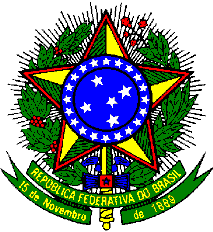 MINISTÉRIO DA EDUCAÇÃOSECRETARIA DE EDUCAÇÃO PROFISSIONAL E TECNOLÓGICAINSTITUTO FEDERAL DE EDUCAÇÃO, CIÊNCIA E TECNOLOGIA DE PERNAMBUCO REITORIAPRÓ-REITORIA DE PESQUISA, PÓS-GRADUAÇÃO E INOVAÇÃOAvenida Professor Luiz Freire, no 500 – Cidade Universitária – Recife – CEP: 50.540-740 (081) 2125-1691- propesq@reitoria.ifpe.edu.brANEXO VEDITAL PROPESQ IFPE Nº08, DE 14 DE SETEMBRO DE 2022FREQUÊNCIA DA ATIVIDADESMÊS/ANO DE ATIVIDADE: ___ / _____NOME DO(A) ESTUDANTE BOLSISTA: MATRÍCULA DO(A) ESTUDANTE BOLSISTA: NOME DO(A) PESQUISADOR(A)/ORIENTADOR(A): NOME DO PROGRAMA DE PÓS-GRADUAÇÃO STRICTO SENSU:SITUAÇÃO ATUAL DO CRONOGRAMA DE ATIVIDADES PROPOSTOSITUAÇÃO ATUAL DO CRONOGRAMA DE ATIVIDADES PROPOSTOSITUAÇÃO ATUAL DO CRONOGRAMA DE ATIVIDADES PROPOSTO(     ) 1 – ATIVIDADES MENSAIS REALIZADAS DE ACORDO COM CRONOGRAMA PROPOSTO(     ) 1 – ATIVIDADES MENSAIS REALIZADAS DE ACORDO COM CRONOGRAMA PROPOSTOJustificativa (somente para situação 3)() 2 – CRONOGRAMA ADIANTADOJustificativa (somente para situação 3) (             ) 3 – CRONOGRAMA ATRASADOJustificativa (somente para situação 3)() 4 – CONCLUÍDOJustificativa (somente para situação 3)Justificativa (somente para situação 3)BREVE RESUMO DAS ATIVIDADES MENSAIS REALIZADASCOMENTÁRIOS E DIFICULDADES DO ESTUDANTE BOLSISTA NA EXECUÇÃO DO PLANO DE ATIVIDADES (opcional)COMENTÁRIOS E DIFICULDADES DO(A) ORIENTADOR(A)/PESQUISADOR(A) NA EXECUÇÃO DO PLANO DE ATIVIDADES (opcional)PARA USO RESTRITO DO ORIENTADOR E DO ESTUDANTEDeclaro para os devidos fins que as atividades e justificativas constantes nesta frequência foram devidamente executadas e atingem carga horária mensal total de 	.Data:___ /___/______Assinatura  do(a) pesquisador(a)/orientador(a)	Assinatura do(a) estudante bolsistaPARA USO RESTRITO DO GESTOR DE PESQUISA DO CAMPUS.Recebemos a Frequência Mensal das Atividades, em 	__/__/	.Assinatura e Carimbo do gestor(a) de pesquisa ou representante: